รายงานผลโครงการส่งเสริมครอบครัวแข็งแรงตามแนวปรัชญาของเศรษฐกิจพอเพียง1. หลักการและเหตุผลกรมการพัฒนาชุมชน ดำเนินการพัฒนาสตรีภายใต้ระเบียบกระทรวงมหาดไทย ว่าด้วยคณะกรรมการพัฒนาสตรี พ.ศ. 2538 แก้ไขเพิ่มเติม (ฉบับที่ 2) พ.ศ.2552 และแก้ไขเพิ่มเติม (ฉบับที่ 3) พ.ศ.2555  โดยสนับสนุนการจัดตั้งองค์กรสตรี 5 ระดับ ได้แก่ คณะกรรมการพัฒนาสตรีหมู่บ้าน (กพสม.) คณะกรรมการพัฒนาสตรีตำบล (กพสต.) คณะกรรมการพัฒนาสตรีอำเภอ (กพสอ.) คณะกรรมการพัฒนาสตรีจังหวัด (กพสจ.) และคณะกรรมการพัฒนาสตรีภาค (กพสภ.) เพื่อพัฒนาศักยภาพและบทบาทขององค์กรสตรี ให้องค์กรสตรีเป็นแกนหลักในการขับเคลื่อนครอบครัวแข็งแรงเพื่อเป็นฐานของสังคมตามแนวปรัชญาของเศรษฐกิจพอเพียงปี 2559 กรมการพัฒนาชุมชนได้จัดสรรงบประมาณดำเนินโครงการเสริมสร้างสมรรถนะองค์กรสตรี ส่งเสริมครอบครัวแข็งแรงตามแนวปรัชญาของเศรษฐกิจพอเพียงจังหวัดพิษณุโลกจึงได้จัดทำโครงการส่งเสริมครอบครัวแข็งแรงตามแนวปรัชญาของเศรษฐกิจพอเพียง ขึ้น2.  วัตถุประสงค์โครงการ	2.1เพื่อให้คณะกรรมการพัฒนาสตรีมีขีดความสามารถในการบริหารจัดการองค์กรสตรีและชุมชน ได้อย่างมีประสิทธิภาพ	2.2เพื่อส่งเสริมให้องค์กรสตรีเป็นแกนหลักในการขับเคลื่อนครอบครัวแข็งแรงเพื่อเป็นฐานของสังคมตามแนวปรัชญาของเศรษฐกิจพอเพียง3. วิธีการดำเนินงาน	3.1 สำนักงานพัฒนาชุมชนอำเภอ (สพอ.) จัดประชุมซักซ้อมแนวทางการส่งเสริมครอบครัวแข็งแรงของสังคมตามแนวปรัชญาของเศรษฐกิจพอเพียง ให้กับคณะกรรมการพัฒนาสตรีอำเภอ (กพสอ.) คณะกรรมการพัฒนาสตรีตำบล (กพสต.) และคณะกรรมการพัฒนาสตรีหมู่บ้าน (กพสม.) 	3.2สพอ. และ กพสอ. ร่วมกันกำหนดครอบครัวแข็งแรงฯ เป้าหมาย ปี 2559  จำนวน 2 หมู่บ้าน คือ 1) บ้านดงกระบาก หมู่ที่ 6 ตำบลท้อแท้  2) บ้านน้ำคบ หมู่ที่ 4 ตำบลบ้านยาง อำเภอวัดโบสถ์	3.3 คณะกรรมการพัฒนาสตรีอำเภอ (กพสอ.) จัดทำแผนปฏิบัติการ เพื่อสนับสนุน กพสต./กพสม. ในการขับเคลื่อนกิจกรรมส่งเสริมครอบครัวแข็งแรงฯ จำนวน 2 หมู่บ้าน	3.4กพสอ. ร่วมกับ สพอ. ขับเคลื่อนกิจกรรมตามแผนปฏิบัติการ โดยเน้นกิจกรรมตามโครงการส่งเสริมครอบครัวแข็งแรงเพื่อเป็นฐานของสังคมตามแนวปรัชญาของเศรษฐกิจพอเพียง 3 ด้าน ได้แก่ คณะกรรมการพัฒนาสตรีอำเภอ (กพสอ.) จัดทำแผนปฏิบัติการ เพื่อสนับสนุน กพสต./กพสม. ในการขับเคลื่อนกิจกรรมส่งเสริมครอบครัวแข็งแรงฯ จำนวน 2 หมู่บ้านได้แก่ 1) บ้านดงกระบาก  หมู่ที่ 6 ตำบลท้อแท้  2) บ้านน้ำคบ หมู่ที่ 4 ตำบลบ้านยาง	แผนปฏิบัติการและวิธีการดำเนินงานของ กพสต./กพสม. ในการขับเคลื่อนกิจกรรมส่งเสริมครอบครัวแข็งแรงฯ	3.5 ครอบครัวแข็งแรงเป้าหมายจัดทำแบบแสดงความจำนงและและประเมินผล ส่งมอบให้ประธาน กพสม. ของหมู่บ้านเป้าหมายภายในเดือนพฤศจิกายน 2558	3.6 ดำเนินกิจกรรมตามโครงการส่งเสริมครอบครัวแข็งแรงเพื่อเป็นฐานของสังคมตามแนวปรัชญาของเศรษฐกิจพอเพียงในหมู่บ้านเป้าหมายให้เป็นรูปธรรม จากงบจัดสรรของจังหวัดฯ และประสานบูรณาการกับหน่วยงานภาคีที่เกี่ยวข้อง3.7 สพอ. ร่วมกับ กพสอ. ติดตามประเมินผล และสรุปผลการดำเนินโครงการฯ พร้อมภาพถ่าย 	3.8 สพอ. ร่วมกับ กพสอ. คัดเลือกครอบครัวแข็งแรงฯ ดีเด่น ระดับอำเภอ จำนวน 1 ครอบครัว และจัดทำสรุปผลการดำเนินงานครอบครัวแข็งแรงฯ ดีเด่น พร้อมภาพถ่าย ส่งให้จังหวัดพิษณุโลก ภายในวันที่ 15 มีนาคม 25593. 9สพอ. ประสานสำนักงานพัฒนาชุมชนจังหวัด เผยแพร่ประชาสัมพันธ์ผลการดำเนินงาน และเชิดชูเกียรติตามความเหมาะสม4.  กลุ่มเป้าหมาย	4.1 คณะกรรมการพัฒนาสตรีอำเภอ (กพสอ.) คณะกรรมการพัฒนาสตรีตำบล (กพสต.) และคณะกรรมการพัฒนาสตรีหมู่บ้าน (กพสม.) จำนวน 30 คน 	4.2 ครอบครัวแข็งแรงฯ ในหมู่บ้านเป้าหมาย จำนวน 2  หมู่บ้าน ได้แก่ 1) บ้านดงกระบาก หมู่ที่ 6  ตำบลท้อแท้  2) บ้านน้ำคบ หมู่ที่ 4 ตำบลบ้านยาง5.  ผลที่คาดว่าจะได้รับ		5.1 คณะกรรมการพัฒนาสตรีอำเภอมีขีดความสามารถในการบริหารจัดการชุมชนให้เข้มแข็ง	5.2 ครอบครัวแข็งแรงฯ ปี 2559 ได้รับการพัฒนาตามแนวปรัชญาของเศรษฐกิจพอเพียง6. ตัวชี้วัดกิจกรรม	 มีการขยายจำนวนครอบครัวแข็งแรงในหมู่บ้านเศรษฐกิจพอเพียงต้นแบบ เพิ่มขึ้น จำนวน 2 หมู่บ้าน หมู่บ้าน ๆ ละ อย่างน้อย 30 ครอบครัวได้แก่ 1) บ้านดงกระบาก  หมู่ที่ 6 ตำบลท้อแท้  2) บ้านน้ำคบ หมู่ที่ 4ตำบลบ้านยาง7. งบประมาณ จำนวน  20,000 บาทภาพกิจกรรมส่งเสริมครอบครัวแข็งแรงตามแนวปรัชญาของเศรษฐกิจพอเพียง1. ประชุมซักซ้อมแนวทางการส่งเสริมครอบครัวแข็งแรงตามแนวปรัชญาของเศรษฐกิจพอเพียงให้กับคณะกรรมการพัฒนาสตรีอำเภอ (กพสอ.) คณะกรรมการพัฒนาสตรีตำบล (กพสต.) และคณะกรรมการพัฒนาสตรีหมู่บ้าน (กพสม.)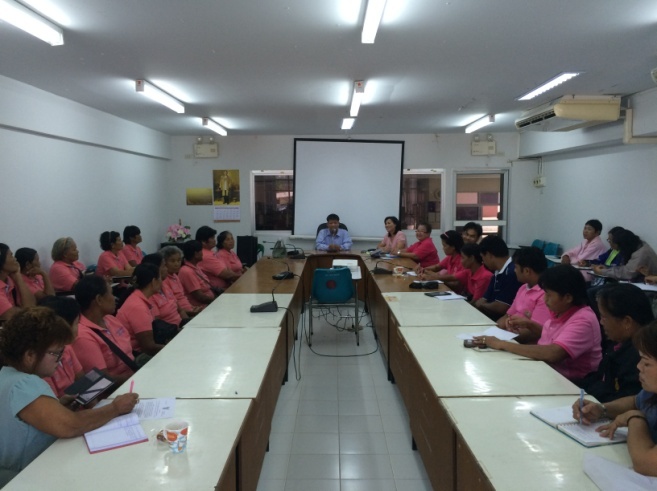 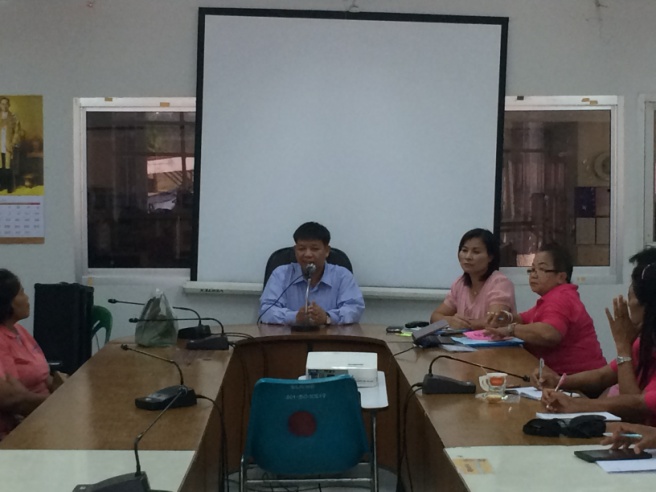 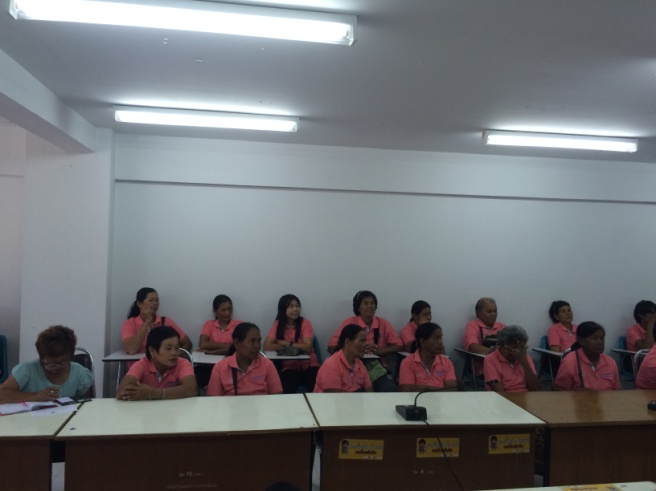 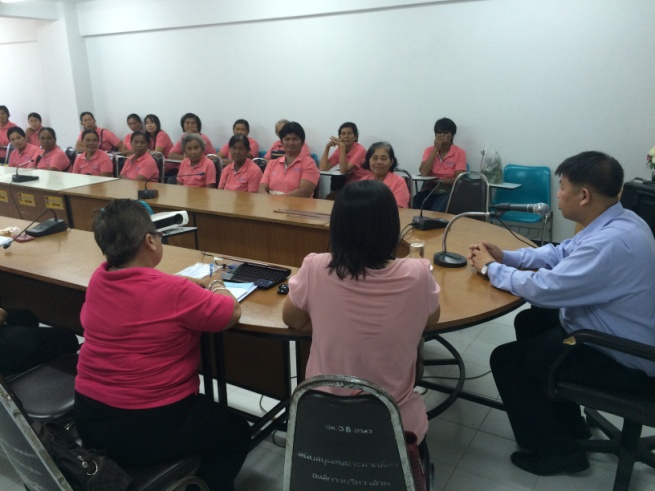 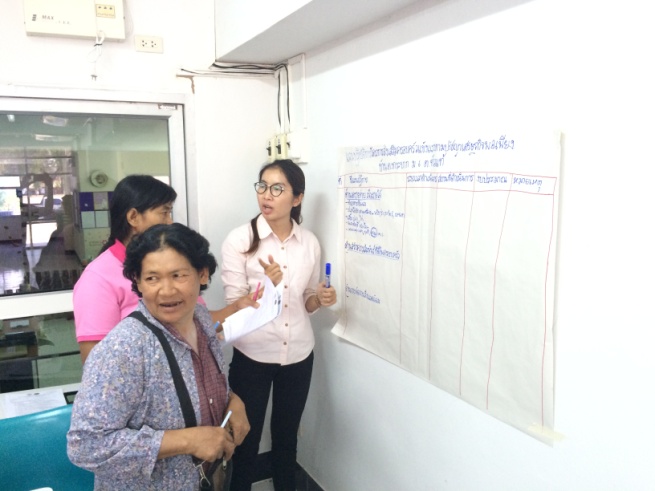 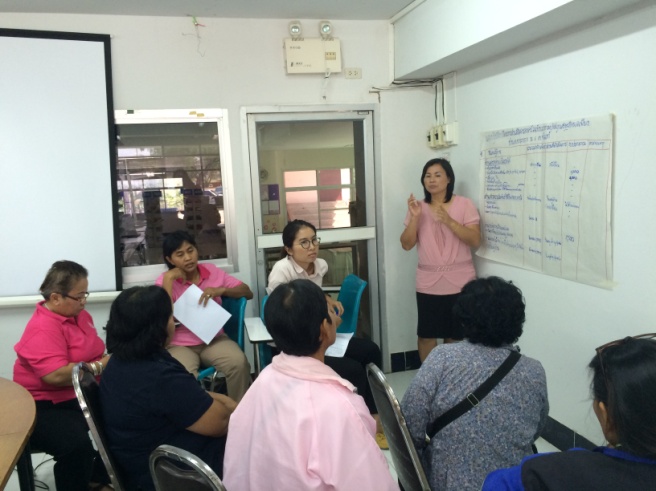 2. กิจกรรมตามโครงการส่งเสริมครอบครัวแข็งแรงเพื่อเป็นฐานของสังคมตามแนวปรัชญาของเศรษฐกิจพอเพียง	2.1  บ้านดงกระบาก  หมู่ที่ 6  ตำบลท้อแท้  ด้านลดรายจ่าย เพิ่มรายได้เลี้ยงปลาดุกปลูกพืชผักสวนครัวเพาะเห็ดนางฟ้า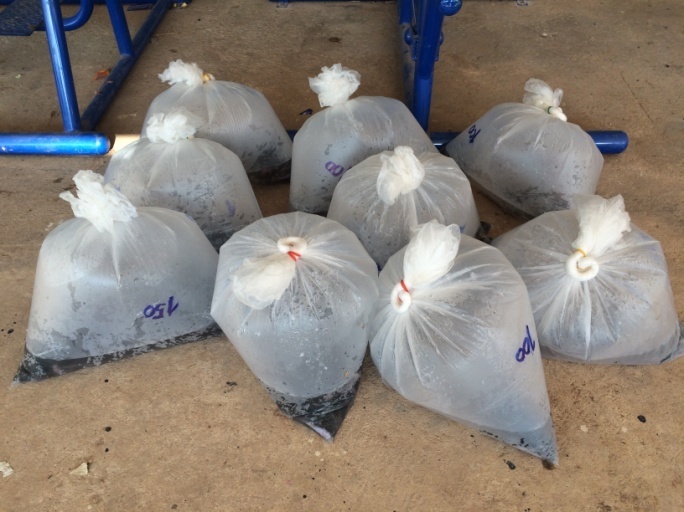 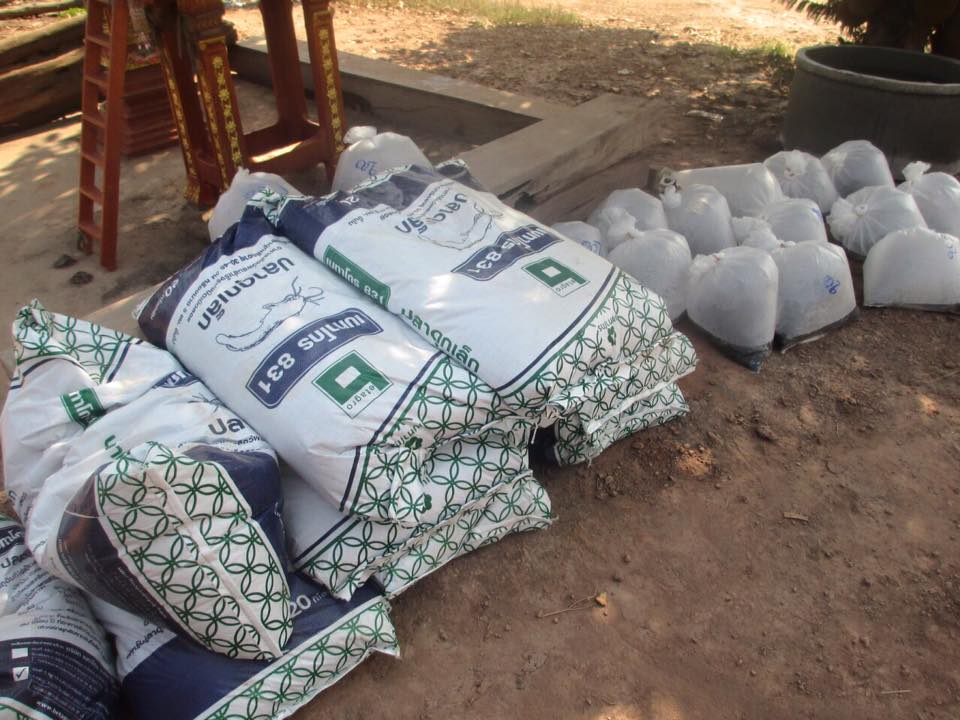 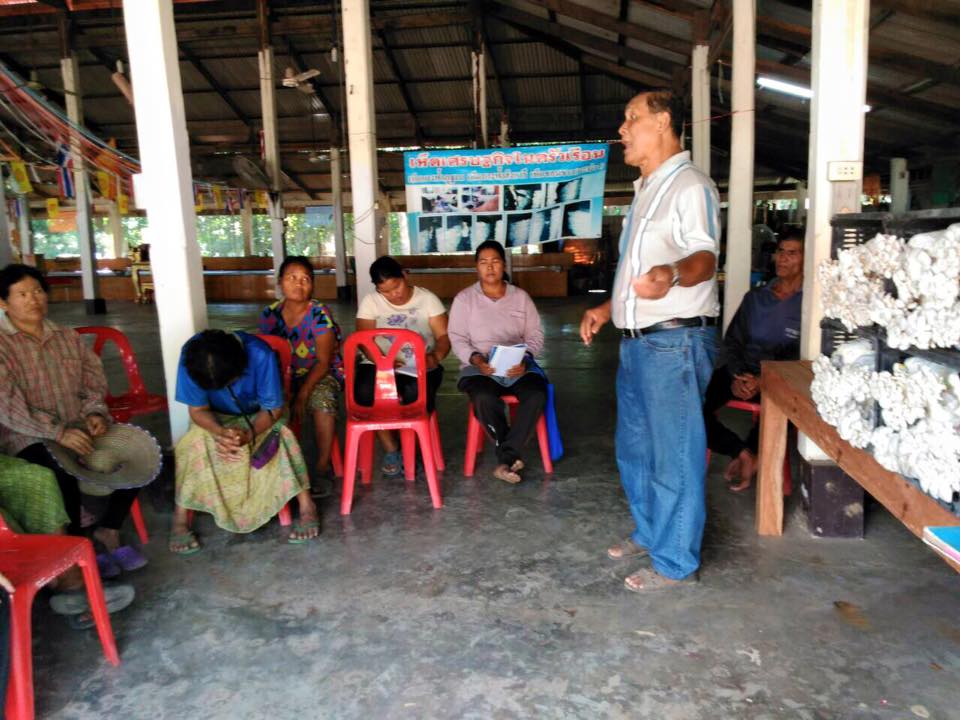 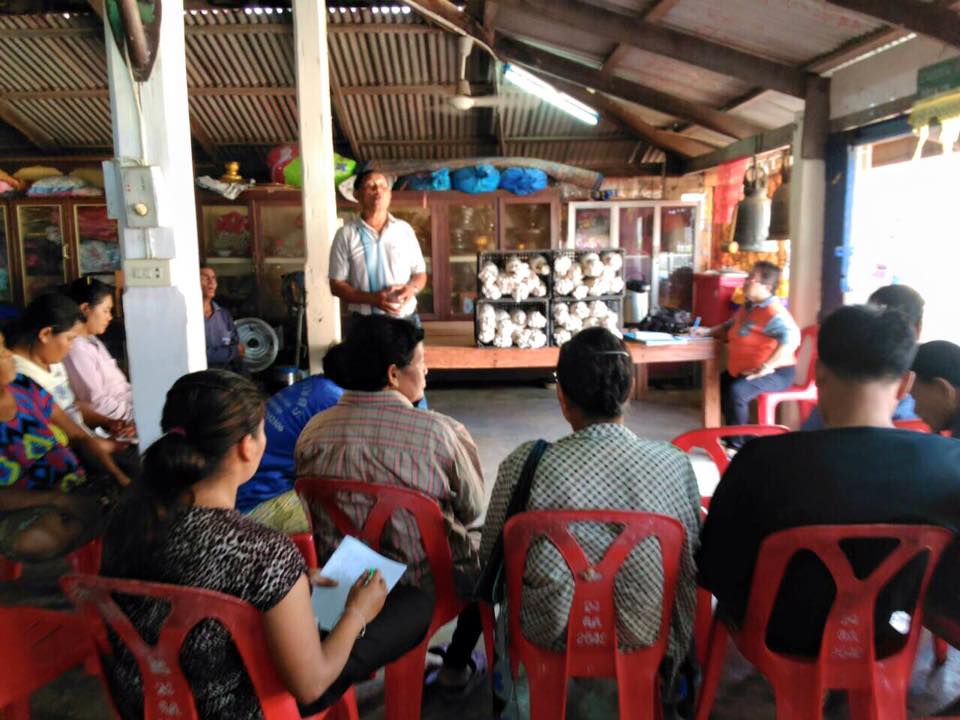 	2.2 บ้านน้ำคบ  หมู่ที่ 4 ตำบลบ้านยางด้านลดรายจ่าย เพิ่มรายได้-ทำแป้งข้าวหมากและลูกแป้งข้าวหมาก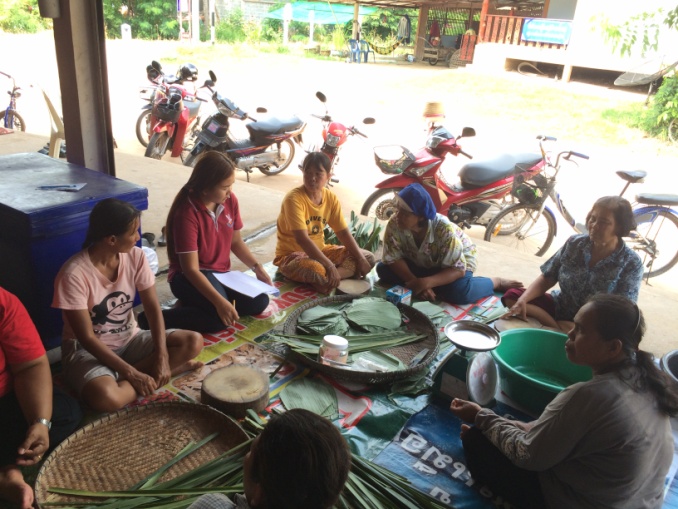 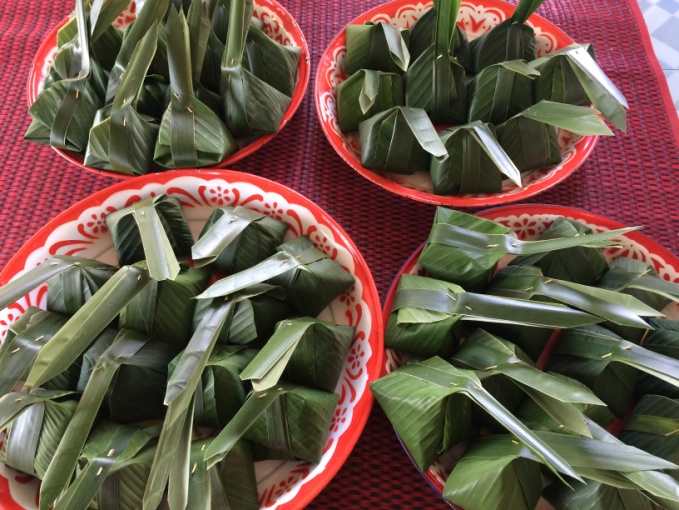 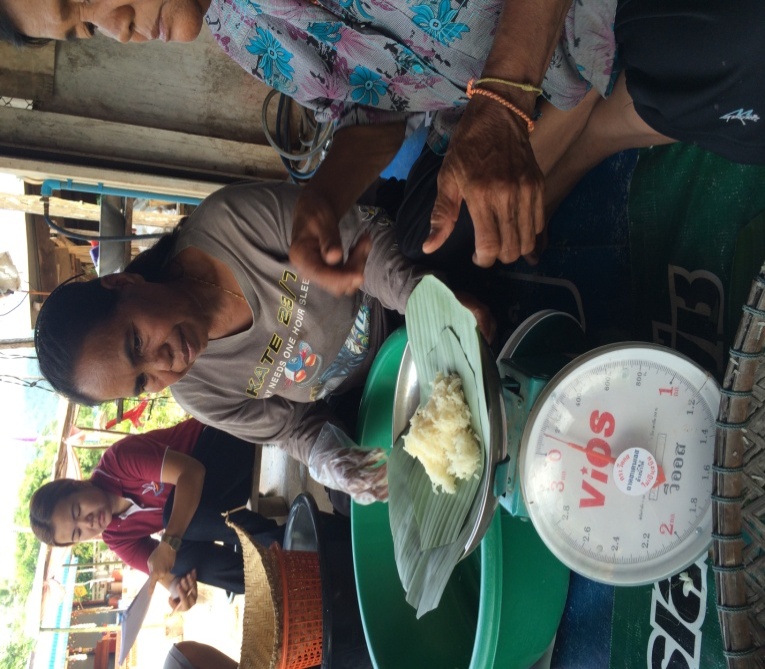 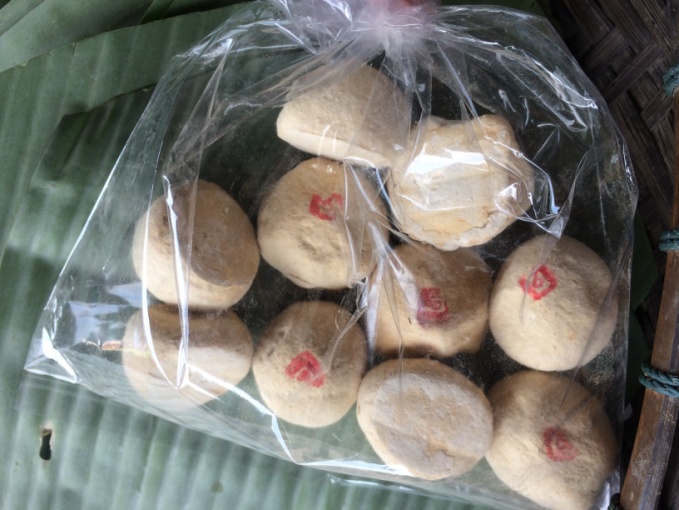 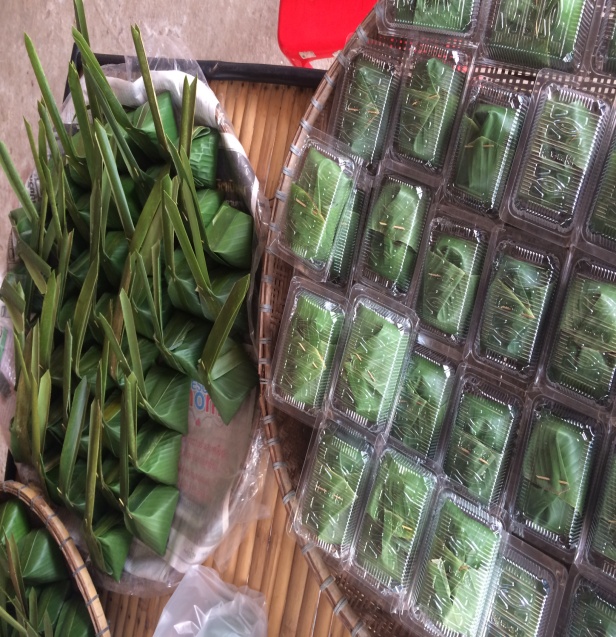 ที่กิจกรรมสถานที่วิธีการดำเนินงานเวลาดำเนินการ1ด้านลดรายจ่าย เพิ่มรายได้บ้านดงกระบาก หมู่ที่ 6 ตำบลท้อแท้- เลี้ยงปลาดุก- ปลูกพืชผักสวนครัว- เพาะเห็ดนางฟ้าบ้านดงกระบาก หมู่ที่ 6 ตำบลท้อแท้-กพสต.กพสม./ชี้แจง/ทำความเข้าใจวัตถุประสงค์ และการดำเนินงาน-สาธิตกิจกรรม-ฝึกปฏิบัติ18 ธันวาคม2558-การทำแป้งข้าวหมากและลูกแป้งบ้านน้ำคบ  หมู่ที่ 4 ตำบลบ้านยาง-กพส.ต.กพสม./ชี้แจง/ทำความเข้าใจ วัตถุประสงค์ และการดำเนินงาน-สาธิตกิจกรรม-ฝึกปฏิบัติ18 ธันวาคม25582ด้านการสร้างความสัมพันธ์ที่ดีในครอบครัวด้านการสร้างความสัมพันธ์ที่ดีในครอบครัว-ชี้แจง/ทำความเข้าใจ/ยกตัวอย่าง-ติดตาม เยี่ยมเยียน บ้านดงกระบาก หมู่ที่ 6 ตำบลท้อแท้-ชี้แจง/ทำความเข้าใจ-ติดตาม เยี่ยมเยียน 20 ธันวาคม 58ที่กิจกรรมสถานที่วิธีการดำเนินงานเวลาดำเนินการ3ด้านการจัดการสิ่งแวดล้อม-ร่วมกิจกรรมปลูกต้นไม้เนื่องในวันพ่อแห่งขาติ และวันแม่แห่งชาติหมู่ที่ 4 ตำบลบ้านยางหมู่ที่ 6 ตำบลท้อแท้ -ร่วมประชุมกับคณะกรรมการหมู่บ้าน-ทำความสะอาด ถางป่า/หญ้า-ซ่อมแซมถนน-พัฒนาคุ้มบ้านตนเอง12 ธันวาคม 58  5 ธันวาคม 58-ร่วมกำจัดลูกน้ำยุงลายหมู่ที่ 4 ตำบลบ้านยางหมู่ที่ 6 ตำบลท้อแท้-รณรงค์ประชาสัมพันธ์กำจัดลูกน้ำยุงลาย-ให้ทุกครัวเรือนกำจัดลูกน้ำยุงลาย โดยคว่ำภาชนะที่มีน้ำขังและ5 ธันวาคม 58แบบสรุปประเมินผลส่วนที่ 1 “ความรู้ความเข้าใจ การนำไปใช้ประโยชน์และความพึงพอใจ”แบบสรุปประเมินผลส่วนที่ 1 “ความรู้ความเข้าใจ การนำไปใช้ประโยชน์และความพึงพอใจ”แบบสรุปประเมินผลส่วนที่ 1 “ความรู้ความเข้าใจ การนำไปใช้ประโยชน์และความพึงพอใจ”โครงการพัฒนาขีดความสามารถคณะกรรมการพัฒนาสตรี (กพสอ.) ในการขับเคลื่อนกิจกรรมชุมชนโครงการพัฒนาขีดความสามารถคณะกรรมการพัฒนาสตรี (กพสอ.) ในการขับเคลื่อนกิจกรรมชุมชนโครงการพัฒนาขีดความสามารถคณะกรรมการพัฒนาสตรี (กพสอ.) ในการขับเคลื่อนกิจกรรมชุมชนสำนักงานพัฒนาชุมชนอำเภอบางระกำจังหวัดพิษณุโลกสำนักงานพัฒนาชุมชนอำเภอบางระกำจังหวัดพิษณุโลกสำนักงานพัฒนาชุมชนอำเภอบางระกำจังหวัดพิษณุโลก1. ข้อมูลทั่วไปประเด็นจำนวนร้อยละ1) เพศ    - ชาย00    - หญิง301002) อายุ    - ต่ำกว่า  30 ปี00    - 30 - 39  ปี00    - 40 - 49   ปี1550    - 50 ปีขึ้นไป15503) การศึกษา0    - ประถมศึกษา1860    - มัธยมศึกษา1240    - ปริญญาตรี004) ตำแหน่ง (กรณีเป็นผู้นำองค์กรภาคประชาชน (กลุ่มอาชีพ,ออมทรัพย์,กข.คจ.)    - ประธาน620    - รองประธาน310    - เลขานุการ310    - กรรมการ18605) ตำแหน่งทางสังคม    - กำนัน00    - ผู้ใหญ่บ้าน27    - ผู้นำ อช.00    - อช.413    - ศอช.27    - อสม. กพสม.กพสต.1447    - อบต.27    - แกนนำหมู่บ้านกม.6202. ความรู้และความเข้าใจด้านวิชาการ (กรุณาให้ข้อมูลทั้งก่อนและหลัง เข้าร่วมกิจกรรม)2. ความรู้และความเข้าใจด้านวิชาการ (กรุณาให้ข้อมูลทั้งก่อนและหลัง เข้าร่วมกิจกรรม)2. ความรู้และความเข้าใจด้านวิชาการ (กรุณาให้ข้อมูลทั้งก่อนและหลัง เข้าร่วมกิจกรรม)2. ความรู้และความเข้าใจด้านวิชาการ (กรุณาให้ข้อมูลทั้งก่อนและหลัง เข้าร่วมกิจกรรม)2. ความรู้และความเข้าใจด้านวิชาการ (กรุณาให้ข้อมูลทั้งก่อนและหลัง เข้าร่วมกิจกรรม)2. ความรู้และความเข้าใจด้านวิชาการ (กรุณาให้ข้อมูลทั้งก่อนและหลัง เข้าร่วมกิจกรรม)2. ความรู้และความเข้าใจด้านวิชาการ (กรุณาให้ข้อมูลทั้งก่อนและหลัง เข้าร่วมกิจกรรม)2. ความรู้และความเข้าใจด้านวิชาการ (กรุณาให้ข้อมูลทั้งก่อนและหลัง เข้าร่วมกิจกรรม)2. ความรู้และความเข้าใจด้านวิชาการ (กรุณาให้ข้อมูลทั้งก่อนและหลัง เข้าร่วมกิจกรรม)2. ความรู้และความเข้าใจด้านวิชาการ (กรุณาให้ข้อมูลทั้งก่อนและหลัง เข้าร่วมกิจกรรม)2. ความรู้และความเข้าใจด้านวิชาการ (กรุณาให้ข้อมูลทั้งก่อนและหลัง เข้าร่วมกิจกรรม)2. ความรู้และความเข้าใจด้านวิชาการ (กรุณาให้ข้อมูลทั้งก่อนและหลัง เข้าร่วมกิจกรรม)2. ความรู้และความเข้าใจด้านวิชาการ (กรุณาให้ข้อมูลทั้งก่อนและหลัง เข้าร่วมกิจกรรม)2. ความรู้และความเข้าใจด้านวิชาการ (กรุณาให้ข้อมูลทั้งก่อนและหลัง เข้าร่วมกิจกรรม)2. ความรู้และความเข้าใจด้านวิชาการ (กรุณาให้ข้อมูลทั้งก่อนและหลัง เข้าร่วมกิจกรรม)2. ความรู้และความเข้าใจด้านวิชาการ (กรุณาให้ข้อมูลทั้งก่อนและหลัง เข้าร่วมกิจกรรม)2. ความรู้และความเข้าใจด้านวิชาการ (กรุณาให้ข้อมูลทั้งก่อนและหลัง เข้าร่วมกิจกรรม)2. ความรู้และความเข้าใจด้านวิชาการ (กรุณาให้ข้อมูลทั้งก่อนและหลัง เข้าร่วมกิจกรรม)2. ความรู้และความเข้าใจด้านวิชาการ (กรุณาให้ข้อมูลทั้งก่อนและหลัง เข้าร่วมกิจกรรม)2. ความรู้และความเข้าใจด้านวิชาการ (กรุณาให้ข้อมูลทั้งก่อนและหลัง เข้าร่วมกิจกรรม)2. ความรู้และความเข้าใจด้านวิชาการ (กรุณาให้ข้อมูลทั้งก่อนและหลัง เข้าร่วมกิจกรรม)ประเด็นก่อนเข้าร่วมกิจกรรมก่อนเข้าร่วมกิจกรรมก่อนเข้าร่วมกิจกรรมก่อนเข้าร่วมกิจกรรมก่อนเข้าร่วมกิจกรรมก่อนเข้าร่วมกิจกรรมก่อนเข้าร่วมกิจกรรมก่อนเข้าร่วมกิจกรรมก่อนเข้าร่วมกิจกรรมก่อนเข้าร่วมกิจกรรมหลังเข้าร่วมกิจกรรมหลังเข้าร่วมกิจกรรมหลังเข้าร่วมกิจกรรมหลังเข้าร่วมกิจกรรมหลังเข้าร่วมกิจกรรมหลังเข้าร่วมกิจกรรมหลังเข้าร่วมกิจกรรมหลังเข้าร่วมกิจกรรมหลังเข้าร่วมกิจกรรมหลังเข้าร่วมกิจกรรมประเด็นมากที่สุดมากที่สุดมากมากปานกลางปานกลางน้อยน้อยน้อยที่สุดน้อยที่สุดมากที่สุดมากที่สุดมากมากปานกลางปานกลางน้อยน้อยน้อยที่สุดน้อยที่สุดประเด็นจำนวนร้อยละจำนวนร้อยละจำนวนร้อยละจำนวนร้อยละจำนวนร้อยละจำนวนร้อยละจำนวนร้อยละจำนวนร้อยละจำนวนร้อยละจำนวนร้อยละ1) การทบทวนบทบาท ภารกิจ คณะกรรมการพัฒนาสตรีตามระเบียบกระทรวงมหาดไทย1653144782716536202) การส่งเสริมครอบครัวแข็งแรงตามแนวปรัชญาของเศรษฐกิจพอเพียง13431757103317573103) การพัฒนาศักยภาพและบทบาทสตรี1447165313431550274) การจัดทำแผนปฏิบัติการขับเคลื่อนกิจกรรมส่งเสริมครอบครัวแข็งแรง16531447155012403103. การนำความรู้ไปใช้ประโยชน์3. การนำความรู้ไปใช้ประโยชน์3. การนำความรู้ไปใช้ประโยชน์3. การนำความรู้ไปใช้ประโยชน์3. การนำความรู้ไปใช้ประโยชน์3. การนำความรู้ไปใช้ประโยชน์3. การนำความรู้ไปใช้ประโยชน์3. การนำความรู้ไปใช้ประโยชน์3. การนำความรู้ไปใช้ประโยชน์3. การนำความรู้ไปใช้ประโยชน์3. การนำความรู้ไปใช้ประโยชน์ประเด็นมากที่สุดมากที่สุดมากมากปานกลางปานกลางน้อยน้อยน้อยที่สุดน้อยที่สุดประเด็นจำนวนร้อยละจำนวนร้อยละจำนวนร้อยละจำนวนร้อยละจำนวนร้อยละ1) สามารถนำความรู้ที่ได้รับไปใช้ในการปฏิบัติงานได้21709302) สามารถให้คำปรึกษาแนะนำแก่ผู้เกี่ยวข้องได้144716533) มั่นใจว่าจะสามารถนำความรู้ที่ได้ไปประยุกต์ใช้เพื่อการปรับปรุงและพัฒนางาน155011374134) เห็นด้วยที่จะจัดกิจกรรมนี้ ในครั้งต่อไป124082710334. ความพึงพอใจต่อการบริหารโครงการ4. ความพึงพอใจต่อการบริหารโครงการ4. ความพึงพอใจต่อการบริหารโครงการ4. ความพึงพอใจต่อการบริหารโครงการ4. ความพึงพอใจต่อการบริหารโครงการ4. ความพึงพอใจต่อการบริหารโครงการ4. ความพึงพอใจต่อการบริหารโครงการ4. ความพึงพอใจต่อการบริหารโครงการ4. ความพึงพอใจต่อการบริหารโครงการ4. ความพึงพอใจต่อการบริหารโครงการ4. ความพึงพอใจต่อการบริหารโครงการ4. ความพึงพอใจต่อการบริหารโครงการ4. ความพึงพอใจต่อการบริหารโครงการประเด็นมากที่สุดมากที่สุดมากมากปานกลางปานกลางน้อยน้อยน้อยที่สุดน้อยที่สุดไม่พึงพอใจไม่พึงพอใจประเด็นจำนวนร้อยละจำนวนร้อยละจำนวนร้อยละจำนวนร้อยละจำนวนร้อยละจำนวนร้อยละ1) การประสานงานของเจ้าหน้าที่175713432) การอำนวยความสะดวกของเจ้าหน้าที่206710333) การถ่ายทอดความรู้ของวิทยากร155010335174) ความเหมาะสมของเนื้อหาวิชาการ18609303105) บรรยากาศในการเรียนรู้113716533106) ระยะเวลาการจัดประชุม16531240277) เอกสารประกอบการประชุม175713438) อาหาร124082710339) อาหารว่าง1240113772310) การมีส่วนร่วมในการแสดงความคิดเห็น16531447